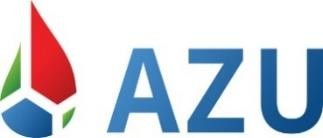 KLASA: 406-07/23-01/08URBROJ: 405-07/01-23-2NATJEČAJNA DOKUMENTACIJAza nabavu Ugovora o opcijskoj kupnji naftnih derivata br. SZ 01/23Zagreb, 11. svibanj 2023.DIO IPOZIV ZA DOSTAVOM PONUDAAGENCIJA ZA UGLJIKOVODIKEobjavljuje poziv za dostavu ponuda zaza nabavu Ugovora o opcijskoj kupnji naftnih derivata br. SZ 01/23(u daljnjem tekstu: “Poziv“)Agencija za ugljikovodike (u daljnjem tekstu: AZU) provodi postupak nabave Ugovora o opcijskoj kupnji naftnih derivata i poziva ponuditelje da podnesu svoje ponude u skladu s uvjetima navedenim u ovoj natječajnoj dokumentaciji. Natječajna dokumentacija objavljena je na mrežnoj stranici http://www.azu.hr/hr-hr/, dana 11. svibnja 2023. godine.Predmet nabave br. SZ 01/23 je Ugovor o opcijskoj kupnji naftnih derivata za 16.500 MT naftnih derivata navedenim u opisu predmeta nabave pod točkom 3. u dijelu II. ove natječajne dokumentacije „Upute ponuditeljima“. Ugovor o opcijskoj kupnji naftnih derivata sklopit će se za razdoblje od 31. svibnja 2023. godine do 31. prosinca 2023. godine.Svaka ponuda mora biti dostavljena preporučenom poštom ili osobno dostavljena na urudžbeni zapisnik Agencije za ugljikovodike, u zatvorenoj omotnici na kojoj na prednjoj strani omotnice treba pisati: “Poziv za podnošenje ponuda br. SZ 01/23 – Ne otvarati“ na sljedeću adresu:AGENCIJA ZA UGLJIKOVODIKEMiramarska 2410 00 Zagreb, HrvatskaSve ponude moraju biti predane na hrvatskom jeziku i latiničnom pismu u jednom originalnom primjerku i jednoj preslici.Rok za dostavom ponuda je 19. svibnja 2023. godine do 13.00 sati (prema lokalnom vremenu). Svaka ponuda smatrat će se pravovremeno podnesenom ukoliko je predana na adresu navedenu pod točkom 3. Rok valjanosti ponude je 15 dana od dana roka za dostavu ponude.Otvaranje ponuda održat će se 19. svibnja 2023. godine u 13.00 sati (prema lokalnom vremenu) na adresi pod točkom 3. Postupku otvaranja ponuda moći će prisustvovati predstavnici ponuditelja koji za to budu ovlašteni posebnom punomoći odnosno odgovarajućim izvodom iz sudskog/trgovačkog registra. Ovlašteni predstavnici ponuditelja moraju svoje pisano ovlaštenje predati članovima povjerenstva za otvaranje, pregled i ocjenu ponuda (dalje u tekstu: Povjerenstvo) neposredno prije otvaranja ponuda. Ovlaštenje mora biti potpisano od strane ovlaštene osobe ponuditelja i ovjereno pečatom.Prisutni ovlašteni predstavnici ponuditelja zajedno s ovlaštenjem dužni su Povjerenstvu dati na uvid valjani identifikacijski dokument (putovnica ili osobna iskaznica). Svi dokumenti moraju biti prezentirani Povjerenstvu prije otvaranja prve ponude, pri čemu AZU ima pravo zadržati sva pisana ovlaštenja i priložiti ih ponudi.AZU će odabrati ponudu ponuditelja koji u potpunosti zadovoljava propisane uvjete navedene u ovoj natječajnoj dokumentaciji te koja će sukladno kriteriju odabira ponuda navedenog pod točkom 13. u dijelu II. ove natječajne dokumentacije „Upute ponuditeljima“ biti najpovoljnija.Odluku o odabiru najpovoljnije ponude ili odluku o poništenju donijet će Uprava AZU temeljem prijedloga Povjerenstva. Odluka o odabiru donosi se pod uvjetom naknadnog ishođenja suglasnosti Upravnog vijeća AZU na sklapanje ugovora s odabranim ponuditeljem. Do odluke Upravnog vijeća AZU o davanju suglasnosti za sklapanje ugovora s odabranim ponuditeljem za AZU ne mogu nastati nikakve novčane ili nenovčane obveze prema odabranom ponuditelju ili bilo kojem drugom ponuditelju. Bez obzira na odluku o odabiru i davanje suglasnosti Upravnog vijeća AZU na sklapanje ugovora, svi su ponuditelji vezani svojim ponudama sve do isteka roka valjanosti ponuda kako je određen u ovoj natječajnoj dokumentaciji. AZU će odluku o odabiru odnosno poništenju dostaviti svakom ponuditelju.Sve dodatne infomacije vezane uz natječajnu dokumentaciju mogu se dobiti svakog radnog dana od9.00 do 16.00 sati (prema lokalnom vremenu), do 18. svibnja 2023. godine.Ponude koje ne zadovoljavaju sve uvjete predviđene ovom natječajnom dokumentacijom neće se smatrati valjanima te neće biti uzete u obzir. AZU zadržava pravo zahtijevati od ponuditelja da dopune, razjasne, upotpune ili dostave nužne informacije ili dokumentaciju u primjerenom roku ne kraćem od 2 dana, ako su informacije ili dokumentacija koje je trebao dostaviti gospodarski subjekt nepotpuni ili pogrešni ili se takvima čine ili ako nedostaju određeni dokumenti, a koji nisu u vezi s kriterijem za odabir ponude.AZU zadržava pravo prihvatiti ili odbiti bilo koju ponudu, uvažavajući uvjete ove nabave. AZU pridržava pravo proglasiti ovu natječajnu dokumentaciju nevažećom, te u bilo koje doba prije odlučivanja o dodjeli ugovora odbiti sve ponude, pri čemu ne zadržava nikakvu odgovornost, te ujedno nije dužna nadoknaditi nikakve troškove koje su odbijeni ponuditelji imali. AZU zadržava pravo izmijeniti i/ili dopuniti ovu natječajnu dokumentaciju te izmjenu ili dopunu objaviti na mrežnim stranicama AZU najkasnije 3 (tri) kalendarska dana prije dana isteka roka za dostavu ponuda. AZU zadržava pravo opozvati ovu nabavu te o takvoj odluci obavijestiti sve ponuditelje do 18. svibnja 2023. godine do16.00 sati (prema lokalnom vremenu). Propust AZU da, iz bilo kojeg razloga, do 26. svibnja 2023. godine do 16.00 sati (prema lokalnom vremenu) ne donese odluku o prihvaćenoj ponudi, smatrat će se opozivom ove nabave.Za sve dodatne informacije ili pitanja, molimo kontaktirati:G. Ninoslav Mandić (mob: +385 99 2696 800, ninoslav.mandic@azu.hr) G. Roko Pekić (mob: +385 99 368 3248, roko.pekic@azu.hr)DIO IIUPUTE PONUDITELJIMAMole se svi potencijalni ponuditelji da se striktno pridržavaju uvjeta postupka prilikom davanja svoje ponude.Svoje ponude ponuditelji trebaju poslati na hrvatskom jeziku i latiničnom pismu, u skladu s niže navedenim uvjetima.Nabava“Nabavom” se smatra ovaj postupak br. SZ 01/23 te sve radnje vezane uz i u cilju poziva i prikupljanja neograničenog broja ponuda u skladu s uvjetima ove natječajne dokumentacije te konačni odabir jedne ili više ponuda ponuditelja za opcijsku kupnju 16.500 MT naftnih derivata, a kako je određeno u opisu predmeta nabave.Natječajna dokumentacija“Natječajnom dokumentacijom” smatra se cjelokupna dokumentacija objavljena u postupku nabave koja uključuje Poziv (DIO I.), Upute ponuditeljima (DIO II.) i predloške dokumenata koji uključuju Obrazac ponude (DIO III.), Izjavu o prihvaćanju uvjeta iz Natječajne dokumentacije (DIO IV.), Minimalne odredbe ugovora (DIO V.) i Obrazac Pisma namjere poslovne banke (DIO VI.).Opis predmeta nabaveNabava Ugovora o opcijskoj kupnji 16.500 MT Loživo ulje ekstra lako (LUEL) (Plinsko ulje za grijanje).Ugovor o opcijskoj kupnji 16.500 MT Loživo ulje ekstra lako (LUEL) (Plinsko ulje za grijanje).Ponuditelj koji podnosi ponudu  mora ponuditi minimalno 16.500 MT Loživo ulje ekstra lako (LUEL) (Plinsko ulje za grijanje) koji se koriste na tržištu.KvalitetaKvaliteta naftnih derivata koji su predmet Ugovora o opcijskoj kupnji mora zadovoljavati osnovne karakteristike kvalitete proizvoda u skladu s Uredbom o kvaliteti tekućih naftnih goriva (Narodne novine, broj 131/21).Otkupna cijenaU slučaju da AZU iskoristi svoje pravo kupnje delegiranih zaliha naftnih derivata, cijena će biti obračunata na temelju prosjeka svih uzastopnih srednjih (najviša/najniža) kotacija u periodu koji počinje s i uključuje prvi dan nakon dana kada je odabrani ponuditelj primio obavijest kojom se traži izvršenje opcije, te završava s i uključuje sljedećih 5 (pet) objavljenih kotacija u Platts European Marketscan – European products pod naslovom „Mediterranean cargoes CIF MED (Genova/Lavera)”. Iznos uvećanja (premija) ili umanjenja (diskont) ponuditelj navodi u obrascu ponude.Nazivi kotacija u Platts European Marketscan –European products pod naslovom „Mediterranean cargoes CIF MED (Genova/Lavera) za Gasoil 0.1% po metričkoj toni isporučenog LUEL na lokaciji skladištenja robe,Uvećanje (premija) odnosno umanjenje (diskont) ponuditelja je fiksni i nepromjenjivi element za obračun otkupne cijene naftnih derivata za cijelo vrijeme trajanja Ugovora o opcijskoj kupnji.Naknada za opcijsku kupnjuCijena naknade u obrascu ponude treba biti izražena jedinično bez PDV-a zaokružena na drugoj decimali USD/MT/mjesečno  (slovima: 	američkihdolarapotonimjesečno). Cijene naknadamoraju biti izražene brojčano i riječima. U slučaju postojanja nesuglasja između navedenoga, mjerodavnima će se smatrati cijene izražene riječima.Jedinična cijena izražena u obrascu ponude fiksna je i nepromjenjiva za cijelo vrijeme trajanja ugovora.Način plaćanja naknadeMjesečno obračunata naknada.Rok plaćanja naknade30 kalendarskih dana od dana izdavanja računa.Jamstvo za uredno ispunjenje ugovoraPonuditelji moraju u ponudi priložiti pismo namjere u obliku obrasca navedenog u Dijelu VI ove Natječajne dokumentacije, a koje je izdala poslovna banka, te kojom poslovna banka daje neopozivu izjavu da se obvezuje izdati bankovnu garanciju za uredno ispunjenje ugovora ukoliko ponuditelj bude odabran kao najpovoljniji.Odabrani ponuditelj s kojim će biti sklopljen Ugovor o opcijskoj kupnji obvezan je u roku od 10 (deset) dana od dana potpisa istog, predati AZU jamstvo za uredno ispunjenje ugovora, za slučaj povrede ugovornih obveza, u obliku neopozive i bezuvjetne, bankovne garancije na »prvi poziv« i »bez prigovora« u visini od 10% (deset posto) od ukupno ugovorene cijene bez PDV-a. Rok valjanosti jamstva mora biti do 31. siječnja 2024. godine.Naručitelj će odobriti podnošenje zadužnice kao jamstva za uredno ispunjenje ugovora odabranom ponuditelju koji je tijekom svoga poslovanja u prethodnom 12-mjesečnom razdoblju:pravodobno i u cijelosti namirivao obveze prema Agenciji za ugljikovodikenema nenamirenih dospjelih poreznih obvezaostvario pozitivne pokazatelje boniteta/solventnosti, što se dokumentira podacima iz obrazaca BON- 1 i BON-2/SOL-2 ne starijim od mjesec dana, ovjerenim od strane nadležne financijske institucije iuz ponudu dostavio pismo namjere u obliku obrasca navedenog u Dijelu VI ove Natječajne dokumentacije, a koje je izdala poslovna bankaUkoliko se ponuditelj obvezuje izdati jamstva za uredno ispunjenje ugovora u hrvatskoj valuti primjenjuje se srednji tečaj Hrvatske narodne banke objavljen na dan objave ove natječajne dokumentacijeUkoliko dođe do produljenja valjanosti Ugovora o opcijskoj kupnji jamstvo za uredno ispunjenje ugovora mora se produžiti sukladno produljenju valjanosti Ugovora o opcijskoj kupnji.Rok valjanosti ponudeRok valjanosti ponude je 15 dana od dana roka za dostavu ponude.Ponuda obvezuje ponuditelja do isteka roka valjanosti ponude, a na zahtjev AZU ponuditelj može produžiti rok valjanosti svoje ponude.U slučaju prihvata ponude od strane AZU prije isteka roka valjanosti ponude smatrat će se da je nastala obveza odabranog ponuditelja i AZU za zaključenjem Ugovora o opcijskoj kupnji u skladu s prihvaćenom ponudom i minimalnim odredbama ugovora iz Dijela V ove Natječajne dokumentacije.Sadržaj ponudeSvi ponuditelji dužni su predati u cijelosti ispunjene i potpisane sljedeće dokumente:Obrazac ponude za koje se podnosi ponuda (DIO III ove Natječajne dokumentacije).Izjavu ponuditelja o prihvaćanju uvjeta iz Natječajne dokumentacije (DIO IV ove Natječajne dokumentacije).Izvadak iz sudskog, obrtnog, strukovnog ili drugog odgovarajućeg registra koji se vodi u državi članici njegova poslovnog nastana ne stariji od 6 (šest) mjeseci od dana objave ove Natječajne dokumentacije na internetskim stranicama AZU kojom se potvrđuje sljedeće: da je ponuditelj valjano osnovan i da postoji, adresa sjedišta ponuditelja, imena osoba ovlaštenih zastupati ponuditelja (članovi uprave, izvršni direktori, prokuristi), kao i da li su navedene osobe ovlaštene zastupati ponuditelja pojedinačno ili skupno, uključujući i ograničenja njihovih ovlasti).Potvrda porezne uprave ili drugog nadležnog tijela u državi poslovnog nastana gospodarskog subjekta ne starija od 30 (trideset) dana od dana objave ove Natječajne dokumentacije na internetskim stranicama AZU, kojom se dokazuje da ponuditelj nema nepodmirenih poreznih obveza i obveza za mirovinsko i zdravstveno osiguranje u Republici Hrvatskoj ili Republici Hrvatskoj i državi poslovnog nastana gospodarskog subjekta, ako gospodarski subjekt nema poslovni nastan u Republici Hrvatskoj.Ovlaštenje zastupnika ponuditelja kao i njihova sposobnost za potpisivanje Ugovora o opcijskoj kupnji, ukoliko su te osobe različite od osoba koje su ovlaštene zastupati ponuditelja na način kako je to navedeno u dokumentu pod točkom 3. ove točke 11. Ponuditelj treba dostaviti sve relevantne dokumente (listu ovlaštenih potpisnika/punomoć) kojom se jasno dokazuje ovlaštenje određene osobe (ili osoba) koje podnose ponudu i zaključuju Ugovor o opcijskoj kupnji. Lista ovlaštenih potpisnika/punomoć mora dokazivati jasnu povezanost s osobom (osobama) navedenih u dokumentima pod točkom 3. ove točke 11. i ovlaštenje tih osoba.Izjavu da nad gospodarskim subjektom nije otvoren stečajni postupak, da nije nesposoban za plaćanje ili prezadužen, ili u postupku likvidacije, da njegovom imovinom ne upravlja stečajni upravitelj ili sud, da nije u nagodbi s vjerovnicima, da nije obustavio poslovne aktivnosti ili nije u bilo kakvoj istovrsnoj situaciji koja proizlazi iz sličnog postupka prema nacionalnim zakonima i propisima.Pismo namjere poslovne banke (DIO VI ove Natječajne dokumentacije).Presliku važeće dozvole za trgovinu na veliko naftnim derivatima izdanu od strane Hrvatske energetske regulatorne agencije (HERA) sukladno članku 4. stavku 2. Zakona o tržištu nafte i naftnih derivata (Narodne novine, broj 19/14, 73/17 i 96/19).Izjavu da će prilikom potpisa ugovora o opcijskoj kupnji dostaviti dokaz o pravu raspolaganja delegiranim zalihama.Dokaz o pravu raspolaganja skladišnim kapacitetima za period trajanja Ugovora o opcijskoj kupnji u obliku izjave skladištara, ili preslike ugovora o skladištenju, zajedno sa preslikom važeće dozvole za skladištenje naftnih derivata izdanu od strane Hrvatske energetske regulatorne agencije.Podnošenje ponudaPonude moraju biti dostavljene preporučenom poštom ili predane osobno na urudžbeni zapisnik AZU, u zatvorenoj omotnici na kojoj na prednjoj strani omotnice treba pisati: “Poziv za dostavu ponuda br. SZ 01/23 – Ne otvarati“, na sljedeću adresu:AGENCIJA ZA UGLJIKOVODIKEMiramarska 2410 000 Zagreb, HrvatskaSve ponude moraju biti predana u jednom originalnom primjerku i jednoj preslici.Kriterij odabira ponudeKriterij za odabir ponude je najniža cijena naknade za opcijsku kupnju naftnog derivata sukladno točki 6. DIO II. ove Natječajne dokumentacije.U slučaju kada su dvije ili više ponuda jednako rangirane, AZU će odabrati ponudu ponuditelja koji je ponudio najmanje uvećanje (premiju) odnosno najveće umanjenje (diskont) sukladno točki 5. DIO II. ove Natječajne dokumentacije.Rok za donošenje odluke o odabiru ili poništenjuOdluku o odabiru najpovoljnije ponude ili odluku o poništenju donijet će Uprava AZU temeljem prijedloga Povjerenstva najkasnije do 26. svibnja 2023. AZU će Odluku o odabiru odnosno poništenju dostaviti svakom ponuditelju.UgovorUgovor o opcijskoj kupnji sklopiti će se s jednim ili više ponuditelja. Odabrani ponuditelj i AZU zaključit će Ugovor o Opcijskoj kupnji u roku od 5 (pet) dana od dana donošenja Odluke o odabiru ponude, te će isti sadržavati minimalne odredbe ugovora koje su dio ove natječajne dokumentacije (DIO V).Ugovor će se sklopiti s jednim ponuditeljem ili zajednicom ponuditelja. Za preuzimanje obveza AZU mora imati suglasnost upravnog vijeća kao drugog tijela. Iz tog razloga, bez obzira na dan formalnog sklapanja ugovora za AZU ne mogu nastati nikakve obveze prema odabranom ponuditelju ili zajednici ponuditelja sve dok Upravno vijeće kao drugo tijelo ne da svoju suglasnost na takav ugovor.KorisnikKorisnik je Agencija za ugljikovodike (AZU).DIO IIIOBRAZAC PONUDEISPUNJAVA PONUDITELJ*TVRKA I SJEDIŠTE NARUČITELJA:AGENCIJA ZA UGLJIKOVODIKEMiramarska 2410 000 ZAGREB, HrvatskaPOSTUPAK NABAVE (NABAVA):Br. SZ 01/23TVRTKA I SJEDIŠTE PONUDITELJA:Ispunjava ponuditeljIMENA I PREZIMENA OVLAŠTENIH OSOBA (POTPISNICI UGOVORA):Ispunjava ponuditeljDATUM PONUDE:Ispunjava ponuditeljNAČIN PLAĆANJA:Mjesečna naknada, 30 kalendarskih dana od dana izdavanja računaROK VALJANOSTI PONUDE:15 dana od dana roka za dostavu ponudeU slučaju da ova Ponuda bude prihvaćena kao najpovoljnija ponuda, Ponuditelj se obvezuje s AZU zaključiti Ugovor o opcijskoj kupnji u skladu s uvjetima Natječajne dokumentacije.PISMO NAMJERE BANKE:Ispunjava ponuditeljKONTAKT OSOBA – IME I PREZIME:Ispunjava ponuditeljBROJ TELEFONAIspunjava ponuditeljE-MAIL ADRESAIspunjava ponuditelj*NAPOMENA: AZU POSEBNO UPOZORAVA PONUDITELJA DA BILO KOJA DRUGA FORMA PONUDE NEĆE BITI UZETA U RAZMATRANJE TE DA JE PONUDITELJ DUŽAN NAVESTI IZNOS CIJENE NAKNADE ZA OPCIJSKU KUPNJU (ISKAZANE NA DVIJE DECIMALE), IZNOS PREMIJE ILI DISKONTA (ISKAZANE NA DVIJE DECIMALE) TE UKUPNU PONUĐENU KOLIČINU LOŽIVOG ULJA EKSTRA LAKOG (LUEL).Ispunjava ponuditeljPONUDA BR.:*Uvećanje (premija) ili umanjenje (diskont) u otkupnoj cijeni određuje se sukladno točki 5. DIO II. ove Natječajne dokumentacije. Ponuditelj upisuje uvećanje ili umanjenje u obrazac, ovisno o tome što nudi.LOKACIJA DELEGIRANIH ZALIHADATUM:POTPIS:PEČAT PONUDITELJA:IZJAVA PONUDITELJA O PRIHVAĆANJU UVJETA IZ NATJEČAJNE DOKUMENTACIJEIZJAVAMi, 	[naziv i adresa], ovime potvrđujemo Kupcu opcije, AGENCIJI ZA UGLJIKOVODIKE, da je naša ponuda sastavljena u skladu s uvjetima navedenim u Natječajnoj dokumentaciji br. SZ 01/23, te da u potpunosti prihvaćamo i preuzimamo na sebe sve obveze koje proizlaze iz Natječajne dokumentacije, prema njihovoj formi i sadržaju.Također, izjavljujemo da su originalni primjerak naše ponude i njegova preslika identični. U slučaju njihova razlikovanja, mjerodavnim će se smatrati originalni dokument.Datum:Potpis:Osoba ovlaštena za potpisivanje: Pečat (ako se primjenjuje):DIO VMINIMALNE ODREDBE UGOVORA O OPCIJSKOJ KUPNJI NAFTNIH DERIVATAAGENCIJA ZA UGLJIKOVODIKE, Zagreb, Miramarska 24, OIB: 72156517632, koju zastupa Marijan Krpan, predsjednik Uprave (u daljnjem tekstu: Korisnik)i…………………………………….,  OIB………………….,  koju zastupa/ju g./gđa	,(titula)	(u daljnjem tekstu: Davatelj usluge) u daljnjem tekstu zajednički: “Ugovorne strane“,sklapaju u Zagrebu, dana	godine sljedećiUGOVOR O OPCIJSKOJ KUPNJI NAFTNIH DERIVATAOPĆE ODREDBEČlanak 1.Svrha ovog Ugovora o opcijskoj kupnji je omogućiti Korisniku ispunjenje njegovih obveza održavanja propisanih količina obveznih zaliha nafte i naftnih derivata Republike Hrvatske za vrijeme trajanja ovog Ugovora, a u skladu s Direktivom 2009/119/EC, Zakonom o tržištu nafte i naftnih derivata (“Narodne novine”, br. 19/14, 73/17 i 96/19) i podzakonskih akata u skladu sa Zakonom o tržištu nafte i naftnih derivate (svi zajedno u daljnjem tekstu: “Propisi”).DELEGIRANJE KOLIČINAČlanak 2.Ugovorne strane suglasno utvrđuju da delegiranje u smislu ovoga Ugovora znači da Davatelj usluge za cijelo vrijeme primjene ovoga Ugovora, uvijek ima na zalihama količine naftnih derivata definirane člankom 3. ovoga Ugovora (dalje u tekstu: delegirane zalihe), a Korisnik ima pravo tražiti od Davatelja usluge da mu predmetne delegirane zalihe, u cijelosti ili u dijelu, proda po cijenama iz članka 12. ovoga Ugovora i pusti na tržište, sukladno nalogu i uputama Korisnika i odredbama ovoga Ugovora.Delegirane zalihe iz stavka 1. ovoga članka su u vlasništvu ili posjedu Davatelja usluge i nalaze se na državnom području Republike Hrvatske. Također, Davatelj usluge ima pravo raspolaganja odgovarajućim skladišnim prostorom u kojem se delegirane zalihe nalaze za čitavo vrijeme trajanja ovoga Ugovora. Delegirane zalihe moraju se nalaziti u skladištima kojima upravlja skladištar kojemu je Hrvatska energetska regulatorna agencija izdala dozvolu za obavljanje energetske djelatnosti skladištenja naftnih derivata u Republici Hrvatskoj.KOLIČINA I KVALITETA TE MJESTO SKLADIŠTENJA DELEGIRANIH ZALIHAČlanak 3.Količine i kvaliteta naftnih derivata koje su predmet delegiranja, mjesta skladištenja (adresa skladišta) i brojevi spremnika u kojima se čuvaju navedeni su u Prilogu 1. koji je sastavni dio ovoga Ugovora.Davatelj usluge na pojedinoj lokaciji može smanjiti količinu delegiranih zaliha iz Prilog 1 ovoga Ugovora tako da pritom ukupno raspoloživa količina delegiranih zaliha ostaje nepromijenjena.Smanjenje iz stavka 2. ovoga članka je moguće uz prethodnu pisanu suglasnost Korisnika. Davatelj usluge dužan je obavijestiti Korisnika o smanjenju količine delegiranih zaliha, te dostaviti zahtjev najkasnije do trećeg dana u tjednu koji prethodi tjednu u kojem bi se promijenila količina delegiranih zaliha. Zahtjev za promjenom količine delegirane zalihe treba biti dostavljen na obrascu koji je Prilog1. ovoga ugovora.U slučaju da Davatelj usluge izgubi pravo skladištenja kod trećeg može smanjiti ukupnu količinu delegirane zalihe za količinu koja je skladištena kod trećih. Ukoliko je promjena količine delegiranih zaliha manja od količine delegiranih zaliha navedenih u Prilog 1 ovog Ugovora Ugovorne strane regulirat će promjenu delegiranih zaliha dodatkom ovome Ugovoru.Kvaliteta naftnih derivata koji su predmet Ugovora o opcijskoj kupnji mora zadovoljavati osnovne karakteristike kvalitete proizvoda u skladu s Uredbom o kvaliteti tekućih naftnih goriva (Narodne novine, broj 131/21).Davatelj usluge dužan je osigurati usklađenost delegiranih zaliha naftnih derivata s promjenama specifikacija proizvoda ovisno o godišnjem dobu sukladno Uredbi o kvaliteti tekućih naftnih goriva  (Narodne novine, broj 131/21), pri čemu period zamjene delegiranih zaliha naftnih derivata može trajati najviše 20 dana.Članak 4.Potpisom ovoga Ugovora Davatelj usluga jamči da će, u slučaju da se delegirane zalihe skladište kod treće pravne osobe (skladištar), osigurati da Korisnik može provoditi ovaj Ugovor i u odnosu na tog skladištara u smislu provjere raspoloživosti i količina ugovorenih delegiranih zaliha, te će Davatelj usluga, Korisnik i skladištar zajednički obavljati nadzor nad delegiranim zalihama.VLASNIŠTVO NAD DELEGIRANIM ZALIHAMAČlanak 5.Delegirane zalihe su u vlasništvu ili posjedu Davatelja usluga sve do trenutka dok nije izvršeno pravo kupnje delegiranih zaliha, te su navedene kupljene i predane u skladu s odredbama ugovora koji će biti zaključen između Ugovornih strana u slučaju da Korisnik izvrši svoje pravo kupnje cjelokupne količine ili djelomične količine delegiranih zaliha puštanja robe iz skladišta Korisniku.Za vrijeme trajanja ovoga Ugovora Davatelj usluga ne smije izvesti nikakve pravne ili druge radnje s trećim osobama (npr. zalog, prijenos vlasništva radi osiguranja) koje umanjuju raspoloživost količina delegiranih zaliha iz ovoga Ugovora, osim radnji dopuštenih propisima i onih kojima Davatelj usluga financira nabavu i skladištenje predmetnih naftnih derivata. Svako ograničavanje stvarnog prava na raspolaganje delegiranim zalihama, Davatelj usluga treba odmah javiti Korisniku.Potpisom ovog Ugovora, Davatelj usluge dužan je priložiti dokaz o pravu raspolaganja delegiranim zalihama, kao i o pravu raspolaganja potrebnim skladišnim kapacitetima.Sklapanje poslova s trećima kojima se Korisniku ograničava mogućnost raspolaganja delegiranim zalihama daju Korisniku pravo da za vrijeme ograničenja raspolaganja obustavi plaćanje troškova ili odmah otkaže ovaj Ugovor.PRAVO KORISNIKA NA INFORMACIJEČlanak 6.Tijekom trajanja ovoga Ugovora, Davatelj usluga će svakog prvog u mjesecu dostavljati Korisniku zbirne podatke o razmještaju delegiranih zaliha. Podaci se dostavljaju tako da se u Obrazac – Izvješće o količini i strukturi ukupnih zaliha nafte i naftnih derivata, u rubrici Obvezne zalihe, upiše količina delegirane robe koju Davatelj usluga čuva u ime Korisnika temeljem ovoga Ugovora. U predmetnom Izvještaju, Davatelj usluga ne smije zalihe roba delegiranih temeljem ovoga Ugovora istovremeno prikazati i kao svoje komercijalne zalihe.Tijekom redovnog radnoga vremena (radnim danom od 8:00 do 15:00 sati, uz prethodnu pisanu najavu od najmanje dva radna dana), Korisnik ima pravo uvida u knjige i ostale dokumente Davatelja usluga, u dijelu koji se odnosi na provjeru obveza Davatelja usluga iz ovoga Ugovora.Isto tako, Davatelj usluga mora dati sve potrebne informacije te na traženje Korisnika dati mu sve prijepise poslovnih događanja ukoliko se oni tiču interesa Korisnika usluga temeljem ovoga Ugovora, ne dovodeći u pitanje odredbe članka 3.Korisnik ili osoba koju je Korisnik ovlastio može u bilo kojem trenutku tijekom trajanja ovoga Ugovora provjeriti količinu delegiranih zaliha iz ovoga Ugovora, tako da uzme i/ili naruči uzorke i provjeri količinu i kvalitetu delegirane robe o vlastitom trošku, pri čemu mora osigurati svjedočeni kontra uzorak za Davatelja usluge. Uzorkovanje i ocjenu laboratorijske analize obavlja neovisno inspekcijsko tijelo A vrste, akreditirano prema zahtjevu norme HRN EN ISO/IEC 17020 a analizu kvalitete uzoraka obavlja osoba ovlaštena za ove poslove u laboratoriju akreditiranom prema HRN EN ISO/IEC 17025.Korisnik u pravilu najavljuje kontrolni pregled iz prethodnog stavka ovoga članka najmanje dva dana prije njegove izvedbe.Zalihe ili djelomične zalihe koje su označene kao delegirane zalihe, Davatelj usluga mora posebno evidentirati. Korisnik može u bilo kojem trenutku tijekom radnog vremena provjeriti jesu li delegirane zalihe posebno evidentirane. Za sve delegirane zalihe iz dokumentacije Davatelja usluge mora jasno proizlaziti da su ugovorene količine uvijek na raspolaganju tijekom trajanja ovoga Ugovora.Ukoliko Davatelj usluge skladišti delegirane zalihe kod trećega, Davatelj usluge jamči da Korisnik može ostvarivati gore navedena prava i u odnosu na skladištara (trećega).Članak 7.Ako prilikom kontrolnog pregleda Korisnik utvrdi da delegirane zalihe u određenom trenutku nisu bile na raspolaganju, sukladno odredbama članka 3. ovoga Ugovora i Prilogu 1. ovoga Ugovora, Korisnik ima pravo zaračunati Davatelju usluge ugovornu kaznu u skladu sa člankom 10. ovoga Ugovora, radi neispunjenja ugovornih obveza.NAKNADA ZA DELEGIRANE KOLIČINEČlanak 8.Ugovorena jedinična cijena naknade za delegirane zalihe  iz  ovoga  Ugovora  iznosi USD/MT/mjesečno (slovima: 	američkihdolarapotonimjesečno) preračunato u EUR po srednjem tečaju Hrvatske narodne banke na dan izdavanja računa.Preračunate jedinične cijene naknade bit će zaokružene na 3 (tri) decimalna mjesta, pri čemu će treća decimala biti zaokružena na prvu veću brojku ukoliko je četvrta decimala jednaka ili veća od 5 (pet).Jedinične cijene iz stavka 1. ovoga članka su iskazane bez poreza na dodanu vrijednost.Članak 9.Naknada za delegirane zalihe utvrđuje se tako da se količine delegiranih zaliha definirane Prilogom 1. ovoga Ugovora pomnože s preračunatim jediničnim cijenama iz članka 8. ovoga Ugovora.Naknadu za delegiranje zaliha iz ovoga Ugovora Davatelj usluge zaračunava u mjesečnom računu kojeg najkasnije do 10. dana u tekućem mjesecu šalje Korisniku za prethodni mjesec.Korisnik je dužan platiti račun najkasnije u roku od 30 dana od datuma izdavanja računa. U slučaju prekoračenja roka plaćanja računa, obračunat će se zakonska zatezna kamata.U slučaju da dospijeće novčane obveze pada na neradni dan, ista će se podmiriti sljedeći radni dan.Ugovorne strane suglasno utvrđuju da se radnim danom smatra svaki dan osim subote, nedjelje i blagdana utvrđenih zakonskim propisima u Republici Hrvatskoj.MANJKOVI, KAZNEČlanak 10.Ukoliko prilikom kontrolnog pregleda Korisnik ili osoba koju je Korisnik ovlastio utvrdi da Davatelj usluge krši Ugovor, odnosno da količina i/ili kvaliteta delegiranih zaliha ne odgovara člankom 3. određenoj količini i/ili kvaliteti, a Davatelj usluge je ne može dokazati dokumentacijom, Korisnik ima pravo:Za količinu koja nedostaje ili za robu neodgovarajuće kvalitete zaračunati Davatelju usluge ugovornu kaznu u visini naknade za delegirane zalihe, koje se zaračunavaju od početka mjeseca u kojem je manjak utvrđen odnosno, od početka mjeseca za koji Davatelj usluge ne može dokumentacijom dokazati raspoloživost te količine, do kraja mjeseca u kojem Davatelj usluge otkloni taj manjak. Ukoliko je utvrđeni manjak manji od 500 (petstotina) tona, Korisnik zaračunava ugovornu kaznu za količinu od 500 (petstotina) tona.Ukoliko se manjak utvrdi češće nego jednom i pojava manjka je posljedica namjernog ili neodgovornog postupka Davatelja usluge, Korisnik može Davatelju usluge zaračunati ugovornu kaznu u visini mjesečne naknade za ukupnu količinu delegiranih zaliha definiranu člankom 3. i Prilogom 1. ovoga Ugovora, a nakon toga može i jednostrano odustati od ovoga Ugovora. Davatelj usluge dužan je nadoknaditi manjak delegiranih zaliha u roku od 15 (petnaest) dana nakon valjanog utvrđenja postojanja manjka.PUŠTANJE DELEGIRANIH ZALIHAČlanak 11.Korisnik može izdati Davatelju usluge nalog o puštanju delegiranih zaliha, tek nakon što je od Davatelja usluge kupio delegirane zalihe u količini koja je predmet naloga.Potpisom ovoga Ugovora, Davatelj usluge se obvezuje, bezuvjetno, na prvi poziv, prodati Korisniku delegirane zalihe po otkupnoj cijeni definiranoj u članku 12., najkasnije u roku od 5 (pet) dana od dana podnošenja zahtjeva Korisnika.U slučaju da Korisnik iskoristi svoje pravo kupnje delegiranih zaliha, Ugovorne strane mogu se dogovoriti da se roba identične kvalitete ugovorena ovim Ugovorom, fizički isporuči i iz skladišta koja nisu navedena u Prilogu 1. ovoga Ugovora.Davatelj usluge izdat će račun u roku od 5 dana od dana završetka perioda formiranja cijene.Korisnik će izvršiti uplatu u roku 5 dana od izdavanja računa. Korisnik nema pravo na povrat naknade koja je uplaćena do dana izdavanja naloga o puštanju delegiranih zaliha osim u slučajevima definiranim u članku 15.Članak 12.Otkupna cijena naftnih derivata u smislu ovoga Ugovora određuje se na temelju prosjeka svih uzastopnih srednjih (najviša/najniža) kotacija u periodu koji počinje s i uključuje prvi dan nakon dana kada je Davatelj usluge primio obavijest kojom se traži izvršenje opcije, te završava sa i uključuje sljedećih 5(pet) objavljenih kotacija u Platts European Marketscan – European products pod naslovom„Mediterranean cargoes CIF MED (Genova/Lavera)” uvećana za premiju ili umanjena za diskont za Gasoil 0.1% po metričkoj toni isporučenog LUEL na lokaciji skladištenja robeČlanak 13.U otkupnu cijenu iz članka 12. uključen je i ukrcaj robe u otpremno prijevozno sredstvo. Mjesto primopredaje robe je prijevozno sredstvo (brod, vagon ili auto cisterna, ovisno o tome koje transportno sredstvo je Korisnik pripremio na lokaciji skladištenja robe).Za delegirane zalihe koje se puste prema ovom Ugovoru, prestaju vrijediti odredbe ovoga Ugovora, ukoliko ugovorne strane ne dogovore drugačije.Članak 14.Davatelj usluge jamči da je početak puštanja delegiranih zaliha moguć u roku od 24 sata od pisane obavijesti Korisnika (moguće i e-mailom) Davatelju usluge. Rok od 24 sata počinje teći u 8:00 sati kalendarskog dana, dan nakon slanja obavijesti.Davatelj usluge jamči minimalne kapacitete otpreme delegiranih zaliha u količinama navedenim u Prilogu 1. ovoga Ugovora.Privremena ograničenja kod preuzimanja i izdavanja robe valja prethodno uskladiti s Korisnikom. Ukoliko to nije moguće, Davatelj usluge mora odmah pisano obavijestiti Korisnika te u obavijesti navesti uzrok i trajanje tog privremenog ograničenja.Članak 15.U slučaju navedenom u članku 14. stavku 3. ovoga Ugovora, Korisnik ima pravo da za vrijeme trajanja ograničenja ne plati naknadu za delegirane zalihe koje se nalaze na lokaciji na kojoj je došlo do ograničenja.Ukoliko je ograničenje tako značajno da Korisniku ne omogućava jamčenje obveznih zaliha naftnih derivata, Korisnik ima pravo jednostrano odustati od ovoga Ugovora bez posljedica. Davatelj usluga obvezuje se Korisniku isplatiti svu dotad uplaćenu naknadu i sve proizašle troškove.IX)	ANTI-KORUPCIJSKA ODREDBEČlanak 16.Ukoliko osoba koja djeluje u ime ili za račun Davatelja usluge obeća, nudi ili da neku korist koju nije bila dužna dati predstavniku ili zastupniku Korisnika, a vezano uz Ugovor o opcijskoj kupnji naftnih derivata kako bi:zaključila taj ugovor i/ilizaključila ugovor pod boljim uvjetima i/iliizbjegla nadzor ispunjenja ugovornih odredbi i/ilidrugim radnjama ili propuštanjima uzrokovala štetu Korisniku ili omogućila korist koju nije dužna dati predstavniku, zastupniku, ugovaratelju ili njihovim predstavnicima, odvjetnicima ili zastupnicima;ovaj Ugovor o opcijskoj kupnji naftnih derivata smatrat će se ništavim.TRAJANJE UGOVORAČlanak 17.Ugovor stupa na snagu nakon što ga potpišu obje Ugovorne strane, a primjenjuje se od 31. svibnja 2023. godine do 31. prosinca 2023. godine.Korisnik ima pravo raskinuti ovaj Ugovor o opcijskoj kupnji naftnih derivata pisanom obavijesti iz važnog razloga. Važnim razlogom posebno će se, između ostaloga, smatrati ukoliko Davatelj usluge krši svoje obveze da:drži ugovorene količinu delegiranih zaliha, kao i delegirane zalihe ugovorene razine kvalitete, i to u odgovarajućim skladištima;proda Korisniku sav ili dio uskladištenih delegiranih zaliha;omogući nadzor uskladištene Robe; a u skladu s odredbama ovog Ugovora o opcijskoj kupnji naftnih derivata od strane Davatelja usluge ilinad Davateljem usluge bude otvoren stečajni postupak ili bude podnesen prijedlog za otvaranjem stečajnog postupka , a koji nije odbijen ili odbačen u roku od 30 dana.Članak 18.Davatelj usluge obvezan je u roku od 10 (deset) dana od dana potpisa ovog Ugovora o opcijskoj kupnji naftnih derivata dostaviti Korisniku jamstvo za uredno ispunjenje ugovora u visini od 10% (deset posto) od ukupno ugovorene cijene ovog ugovora bez PDV-a. Rok valjanosti jamstva mora biti do 31. siječnja 2024. godine.RIJEŠAVANJE SPOROVAČlanak 19.Ugovorne strane će sporazumno rješavati sporove, a ukoliko se sporazum ne postigne, sporove će rješavati Trgovački sud u Zagrebu.ZAVRŠNE ODREDBEČlanak 20.Ugovorne strane suglasno izjavljuju da su svjesne kako je AZU za preuzimanje obveza iz ovog Ugovora potrebna suglasnost Upravnog vijeća. Iz tog razloga, ugovorne strane suglasne su da, bez obzira na dan sklapanja Ugovora, pravne obveze za AZU iz ovog Ugovora mogu proizaći tek od dana ishođenja suglasnosti Upravnog vijeća AZU na sklapanje UgovoraZa sve što nije regulirano ovim Ugovorom, primjenjuju se odredbe Zakona o tržištu nafte i naftnih derivata (“Narodne novine”, br. 19/14 ,73/17 i 96/19) i Zakona o obveznim odnosima (“Narodne novine”, 35/2005, 41/2008, 125/2011, 78/2015, 29/2018)Naslovi u ovom Ugovoru dani su za lakše snalaženje i neće utjecati na interpretaciju Ugovora.Članak 21.Ukoliko bi se naknadno utvrdila ništavost neke od odredbi ovoga Ugovora, Ugovor u preostalom dijelu ostaje na snazi, a ugovorne strane se obvezuju ništavu odredbu zamijeniti valjanom koja će u najvećoj mjeri omogućiti ostvarivanje cilja koji se želio postići ništavom odredbom.Članak 22.Ugovor je potpisan u četiri (4) istovjetna primjerka, svaki sa snagom originala, od čega svaka ugovorna strana zadržava 2 (dva) primjerka.PRILOG 1. UGOVORU O OPCIJSKOJ KUPNJI NAFTNIH DERIVATAAGENCIJA ZA UGLJIKOVODIKE, Miramarska 24, 10 000 Zagreb kao Korisnik i 	 kao Davatelj usluge sukladno članku 1. i članku 2. Opcijskog ugovora o kupnji naftnih derivata ugovaraju sljedeće količine i lokacije skladištenja delegiranih zaliha:Kvaliteta proizvodaU Zagrebu 	. 2023. godineDIO VIOBRAZAC PISMA NAMJERE POSLOVNE BANKE(Memorandum Banke)Na temelju uvjeta navedenih u Natječajnoj dokumentaciji za nabavu Ugovora o opcijskoj kupnji br.	SZ	01/23	za	potrebe	AGENCIJE	ZA	UGLJIKOVODIKE	(AZU), 	[naziv i adresa Banke] izdaje sljedećePISMO NAMJEREMi, 	[naziv Banke izdavatelja] ovime potvrđujemo našu spremnost izdati, u korist  našeg klijenta 	[naziv ponuditelja], a ukoliko isti bude odabran kao najpovoljniji ponuditelj u Postupku nabave br.SZ 01/23 Agencije za ugljikovodike, Garanciju za dobro izvršenje posla u iznosu od USD 		( u visini od 10% (deset posto) od ukupno ugovorene cijene bez PDV-a ) koja će važiti do 31. siječnja 2024. godine u formi i sadržaju propisanom u Natječajnoj dokumentaciji.Datum i mjesto izdavanjaOvlašteni potpisnik Banke Pečat (ako se primjenjuje)ProizvodCijena	naknade	za opcijsku kupnju USD/MT/mjesečnoPremija USD/MT*Diskont USD/MT*Traženakoličina u MTPonuđena količina u MTLoživo ulje ekstra lako (LUEL) (Plinsko ulje za grijanje)16.500 MTProizvodLokacijeLoživo ulje ekstra lako (LUEL) (Plinsko ulje za grijanje)Za Davatelja usluge:za Korisnika:(ime, prezime, titula)(ime, prezime, titula)PROIZVOD(navesti proizvod)(navesti proizvod)(navesti proizvod)(navesti proizvod)(navesti proizvod)SKLADIŠTE(lokacija)SKLADIŠTAROZNAKA/BROJ SPREMNIKAUKUPNI KAPACITET SPREMNIKA NALOKACIJIKOLIČINA DELEGIRANE ZALIHE (u MT)Min. kapacitet otpreme autocisternama(MT/dan)Min. kapacitetotpreme željeznicom (MT/dan)Min. kapacitet otpreme brodom (MT/dan)za Davatelja usluge:za Korisnika: